How to find your tag numberThe toll tags are used as credentials to allow through the gates. No charges will be incurred on your tag for use as an access credential. We accept five types of tags: TXTag, North Texas TollTag, Harris County EZ Tag, Oklahoma PikePass Tag, and TransCore eGo Plus Sticker Tag (school issued). See the following images to find your tag number.Please enter the letter and numbers from your corresponding tag into the parking website when 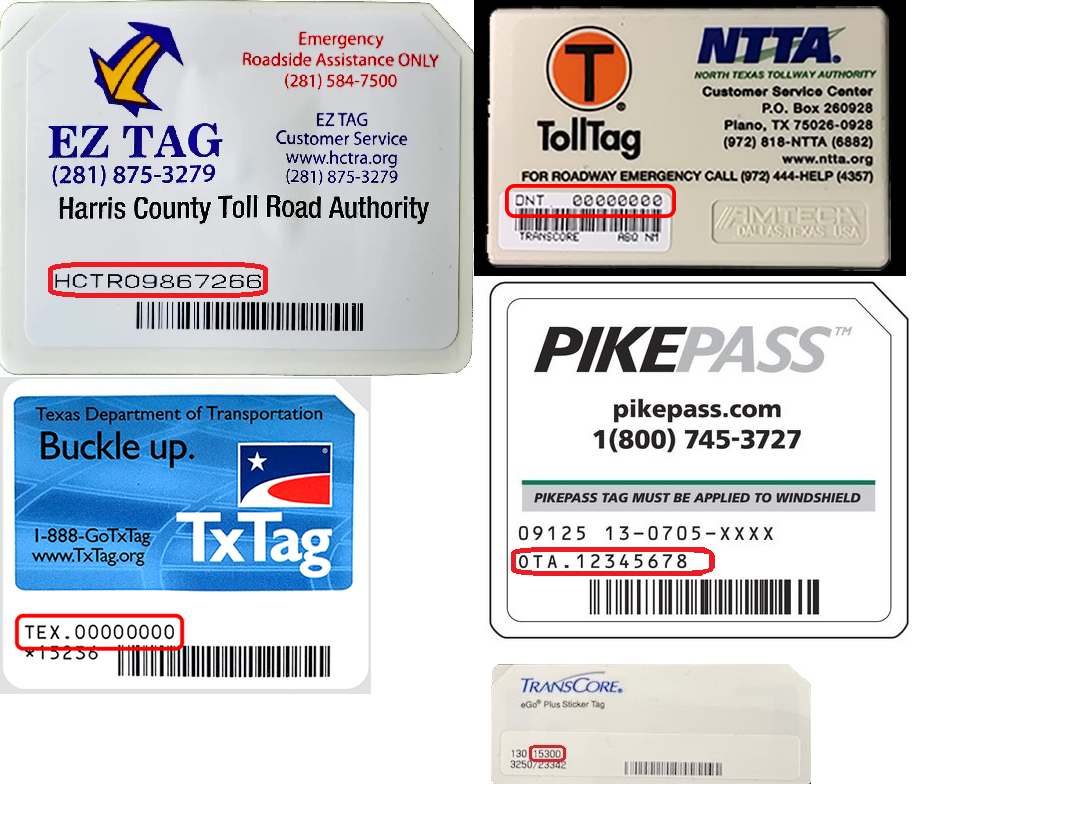 